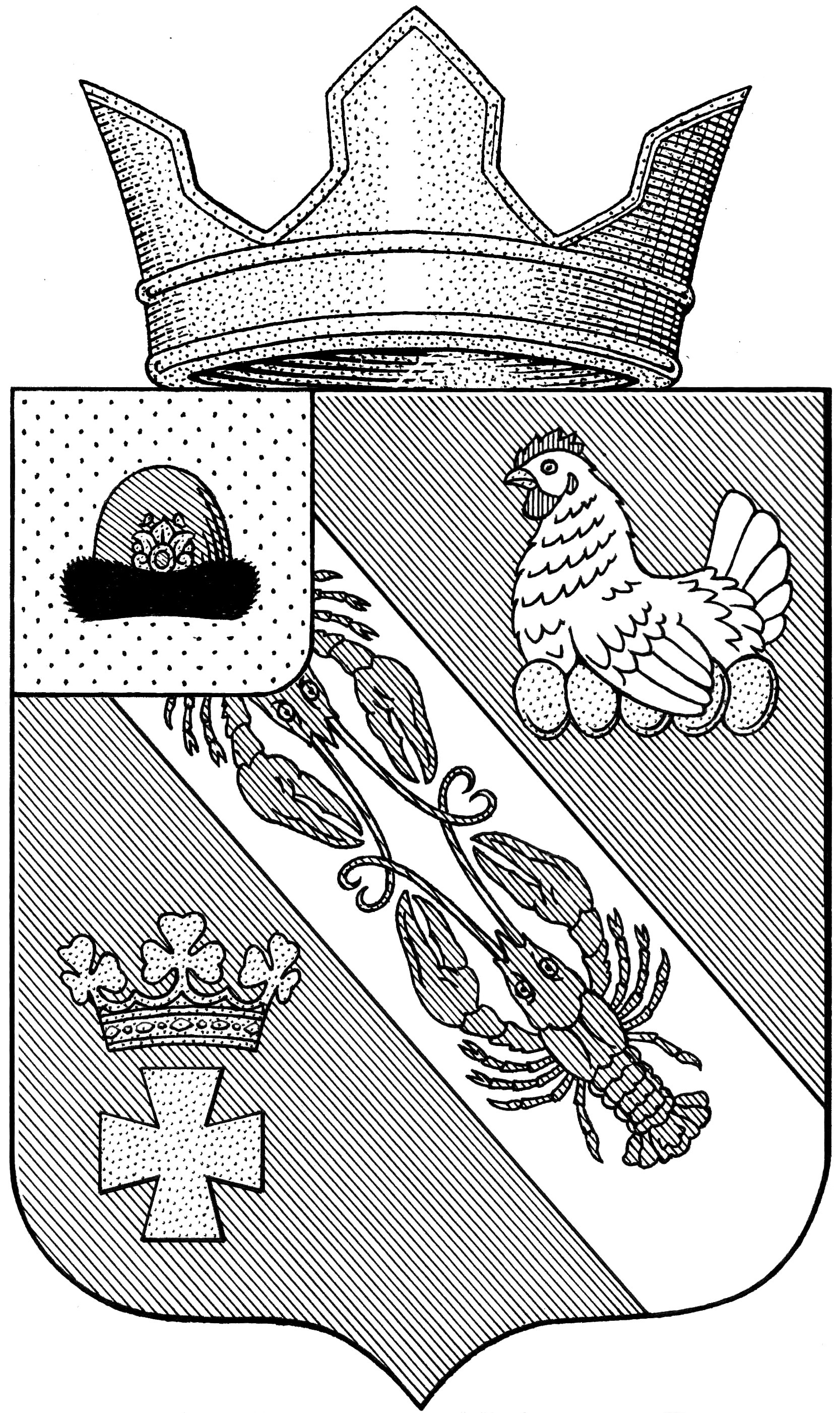 Муниципальное образование – ОКСКОЕ СЕЛЬСКОЕ ПОСЕЛЕНИЕ РязанскОГО муниципальнОГО районА Рязанской областиСОВЕТ ДЕПУТАТОВ МУНИЦИПАЛЬНОГО ОБРАЗОВАНИЯ –ОКСКОЕ СЕЛЬСКОЕ ПОСЕЛЕНИЕ РЯЗАНСКОГО МУНИЦИПАЛЬНОГО РАЙОНА РЯЗАНСКОЙ ОБЛАСТИпервый созывРЕШЕНИЕот « 23» апреля 2019 г.			                                                                      № 74Об исполнении бюджета муниципальногообразования – Окское сельскоепоселение Рязанского муниципального района Рязанской области за отчетный 2018 год Заслушав отчет администрации муниципального образования – Окское сельское поселение Рязанского муниципального района Рязанской области об исполнении бюджета Окского сельского поселения за 2018 год, рассмотрев заключение контрольно-счетной палаты муниципального образования – Рязанский муниципальный район, руководствуясь Уставом муниципального образования – Окское сельское поселение Рязанского муниципального района Рязанской области, Совет депутатов Окского сельского поселенияРЕШИЛ:Утвердить отчет об исполнении бюджета муниципального образования – Окское сельское поселение Рязанского муниципального района Рязанской области за 2018год по расходам в сумме 24 782 894,93 руб., по доходам в сумме 23 527 975,12   руб. с превышением доходов над расходами в сумме 1 254 919,81  руб.Утвердить исполнение бюджета муниципального образования за 2018год:- по доходам согласно приложению 1;- по разделам и подразделам, целевым статьям и видам расходов функциональной классификации расходов бюджетов Российской Федерации, согласно приложению 5;-  по ведомственной структуре расходов согласно приложению7. 3. Утвердить  исполнение муниципальных программ Окского сельского поселенияза 2018 год согласно приложению 9. 4. Утвердить исполнение источников внутреннего финансирования дефицита бюджета муниципального образования за 2018 год согласно приложению 11.5.Утвердить  структуру   муниципального   внутреннего   долга  Окского  сельского поселения на 2018 год согласно приложению 13.6. Настоящее решение Совета депутатов вступает с силу со дня его официального          опубликования.Председатель Совета депутатов Окского сельского поселения:                                                          Л.А. ПопругаГлава муниципального образования                                          А.В. Трушин «Приложение № 5Исполнение источников внутреннего финансирования дефицита бюджета муниципального образования – Окское сельское поселение Рязанского муниципального района Рязанской области за 2018 годРуб.Приложение  № 6к решению Совета депутатов«О бюджете муниципального образования –Окское сельское поселениеРязанского муниципального районаРязанской области на 2018 годи на плановый период 2019 и 2020 годов»Структура муниципального внутреннего долга муниципального образования – Окское сельское поселение Рязанского муниципального района Рязанской области за 2018 годI. Сводная информация(в рублях)II. Перечень муниципальных заимствований в валюте Российской Федерации на 1 января 2018 года(в рублях)«Приложение  № 1к решению Совета депутатов «О бюджете муниципального образования –  Окское сельское поселениеРязанского муниципального района Рязанской области  на 2018 год и наплановый период 2019 и 2020 годов»«Приложение  № 1к решению Совета депутатов «О бюджете муниципального образования –  Окское сельское поселениеРязанского муниципального района Рязанской области  на 2018 год и наплановый период 2019 и 2020 годов»«Приложение  № 1к решению Совета депутатов «О бюджете муниципального образования –  Окское сельское поселениеРязанского муниципального района Рязанской области  на 2018 год и наплановый период 2019 и 2020 годов»«Приложение  № 1к решению Совета депутатов «О бюджете муниципального образования –  Окское сельское поселениеРязанского муниципального района Рязанской области  на 2018 год и наплановый период 2019 и 2020 годов»Исполнение бюджета муниципального образования - Окское сельское поселение Рязанского муниципального района Рязанской области за 2018 годИсполнение бюджета муниципального образования - Окское сельское поселение Рязанского муниципального района Рязанской области за 2018 годИсполнение бюджета муниципального образования - Окское сельское поселение Рязанского муниципального района Рязанской области за 2018 годИсполнение бюджета муниципального образования - Окское сельское поселение Рязанского муниципального района Рязанской области за 2018 годРуб.Код бюджетной классификации Российской ФедерацииНаименованиедоходовПланФакт1 00 00000 00 0000 000НАЛОГОВЫЕ И НЕНАЛОГОВЫЕ ДОХОДЫ23 986 062,4122 725 680,351 01 00000 00 0000 000НАЛОГИ НА ПРИБЫЛЬ, ДОХОДЫ8 027 000,008 750 655,171 01 02000 01 0000 110Налог на доходы физических лиц8 027 000,008 750 655,171 01 02010 01 0000 110Налог на доходы физических лиц с доходов, источником которых является налоговый агент, за исключением доходов, в отношении которых исчисление и уплата налога осуществляются в соответствии со статьями 227, 227.1 и 228 Налогового кодекса Российской Федерации7 950 000,008 666 562,001 01 02020 01 0000 110Налог на доходы физических лиц с доходов, полученных от осуществления деятельности физическими лицами, зарегистрированными в качестве индивидуальных предпринимателей, нотариусов, занимающихся частной практикой, адвокатов, учредивших адвокатские кабинеты, и других лиц, занимающихся частной практикой в соответствии со статьей 227 Налогового кодекса Российской Федерации50 000,0056 757,861 01 02030 01 0000 110Налог на доходы физических лиц с доходов, полученных физическими лицами в соответствии со статьей 228 Налогового кодекса Российской Федерации27 000,0027 335,311 03 00000 00 0000 000НАЛОГИ НА ТОВАРЫ (РАБОТЫ, УСЛУГИ), РЕАЛИЗУЕМЫЕ НА ТЕРРИТОРИИ РОССИЙСКОЙ ФЕДЕРАЦИИ5 255 191,355 217 144,921 03 02000 01 0000 110Акцизы по подакцизным товарам (продукции), производимым на территории Российской Федерации5 255 191,355 227 144,921 03 02230 01 0000 110Доходы от уплаты акцизов на дизельное топливо, подлежащие распределению между бюджетами субъектов Российской Федерации и местными бюджетами с учетом установленных дифференцированных нормативов отчислений в местные бюджеты2 288 560,152 324 578,871 03 02240 01 0000 110Доходы от уплаты акцизов на моторные масла для дизельных и (или) карбюраторных (инжекторных) двигателей, подлежащие распределению между бюджетами субъектов Российской Федерации и местными бюджетами с учетом установленных дифференцированных нормативов отчислений в местные бюджеты20 685,7522 387,231 03 02250 01 0000 110Доходы от уплаты акцизов на автомобильный бензин, подлежащие распределению между бюджетами субъектов Российской Федерации и местными бюджетами с учетом установленных дифференцированных нормативов отчислений в местные бюджеты3 458 501,843 391 016,371 03 02260 01 0000 110Доходы от уплаты акцизов на прямогонный бензин, подлежащие распределению между бюджетами субъектов Российской Федерации и местными бюджетами с учетом установленных дифференцированных нормативов отчислений в местные бюджеты-512 556,39-520 837,551 05 00000 00 0000 000НАЛОГИ НА СОВОКУПНЫЙ ДОХОД30 000,0022 757,901 05 03000 01 0000 110Единыйсельскохозяйственныйналог30 000,0022 757,901 05 03010 01 0000 110Единыйсельскохозяйственныйналог30 000,0022 757,901 06 00000 00 0000 000НАЛОГИ НА ИМУЩЕСТВО10 569 000,008 630 251,301 06 01000 00 0000 110Налог на имущество физических лиц1 030 000,001 012 403,271 06 01030 10 0000 110Налог на имущество физических лиц, взимаемый по ставкам, применяемым к объектам налогообложения, расположенным в границах сельских поселений1 030 000,001 012 403,271 06 06000 00 0000 110Земельныйналог9 539 000,007 617 848,031 06 06030 00 0000 110Земельныйналог с организаций4 672 000,003 240 787,35 1 06 06033 10 0000 110Земельный налог с организаций, обладающих земельным участком, расположенным в границах сельских поселений4 672 000,003 240 787,351 06 06040 00 0000 110Земельный налог с физических лиц4 867 000,004 377 060,681 06 06043 10 0000 110Земельный налог с физических лиц, обладающих земельным участком, расположенным в границах сельских поселений4 867 000,004 377 060,681 11 00000 00 0000 000ДОХОДЫ ОТ ИСПОЛЬЗОВАНИЯ ИМУЩЕСТВА, НАХОДЯЩЕГОСЯ В ГОСУДАРСТВЕННОЙ И МУНИЦИПАЛЬНОЙ СОБСТВЕННОСТИ97  740,0197 740,011 11 05000 00 0000 120Доходы, получаемые в виде арендной платы, а также средства от продажи права на заключение договоров аренды за земли, находящиеся в собственности сельских поселений (за исключением земельных участков муниципальных бюджетных и автономных учреждений)32 799,2932 799,291 11 05020 00 0000 120Доходы, получаемые в виде арендной платы, а также средства от продажи права на заключение договоров аренды за земли, находящиеся в собственности сельских поселений (за исключением земельных участков муниципальных бюджетных и автономных учреждений)29 477,2529 477,251 11 05025 10 0000 120Доходы, получаемые в виде арендной платы, а также средства от продажи права на заключение договоров аренды за земли, находящиеся в собственности сельских поселений (за исключением земельных участков муниципальных бюджетных и автономных учреждений)29 477,25 29 477,251 11 05070 00 0000 120Доходы от сдачи в аренду имущества, составляющего казну сельских поселений (за исключением земельных участков)3 322,043 322,041 11 05075 10 0000 120Доходы от сдачи в аренду имущества, составляющего казну сельских поселений (за исключением земельных участков)3 322,043 322,041 11 09000 00 0000 120Прочие доходы от использования имущества и прав, находящихся в государственной и муниципальной собственности (за исключением имущества бюджетных и автономных учреждений, а также имущества государственных и муниципальных унитарных предприятий, в том числе казенных)64 940,7264 940,721 11 09040 00 0000 120Прочие поступления от использования имущества, находящегося в государственной и муниципальной собственности (за исключением имущества бюджетных и автономных учреждений, а также имущества государственных и муниципальных унитарных предприятий, в том числе казенных)64 940,7264 940,721 11 09045 10 0000 120Прочие поступления от использования имущества, находящегося в собственности сельских поселений (за исключением имущества муниципальных бюджетных и автономных учреждений, а также имущества муниципальных унитарных предприятий, в том числе казенных)64 940,7264 940,721130000000 0000 000ДОХОДЫ ОТ ОКАЗАНИЯ ПЛАТНЫХ УСЛУГ (РАБОТ) И КОМПЕНСАЦИИ ЗАТРАТ ГОСУДАРСТВА1 675,681 675,681130200000 0000 130Доходы от компенсации затрат государства1 675,681 675,681130299000 0000 130Прочие доходы от компенсации затрат государства1 675,681 675,681130299510 0000 130Прочие доходы от компенсации затрат бюджетов сельских поселений1 675,681 675,681 16 00000 00 0000 000ШТРАФЫ, САНКЦИИ, ВОЗМЕЩЕНИЕ УЩЕРБА5 455,375 455,371 16 51000 02 0000 140Денежные взыскания (штрафы), установленные законами субъектов Российской Федерации за несоблюдение муниципальных правовых актов5 455,375 455,371 16 51040 02 0000 140Денежные взыскания (штрафы), установленные законами субъектов Российской Федерации за несоблюдение муниципальных правовых актов, зачисляемые в бюджеты поселений5 455,375 455,372 00 00000 00 0000 000БЕЗВОЗМЕЗДНЫЕ ПОСТУПЛЕНИЯ802 294,77802 294,772020000000 0000 000БЕЗВОЗМЕЗДНЫЕ ПОСТУПЛЕНИЯ ОТ ДРУГИХ БЮДЖЕТОВ БЮДЖЕТНОЙ СИСТЕМЫ РОССИЙСКОЙ ФЕДЕРАЦИИ802 294,77802 294,772022000000 0000 151Субсидии бюджетам бюджетной системы Российской Федерации (межбюджетные субсидии)489 687,20489 687,202022999900 0000 151Прочие субсидии489 687,20489 687,202022999910 0000 151Прочие субсидии бюджетам сельских поселений489 687,20489 687,202 02 30000 00 0000 151Субвенции бюджетам бюджетной системы Российской Федерации189 382,57189 382,572 02 30024 00 0000 151Субвенции местным бюджетам на выполнение передаваемых полномочий субъектов Российской Федерации127,30127,302 02 30024 10 0000 151Субвенции бюджетам сельских поселений на выполнение передаваемых полномочий субъектов Российской Федерации127,30127,302 02 35118 00 0000 151Субвенции бюджетам на осуществление первичного воинского учета на территориях, где отсутствуют военные комиссариаты189 255,27189 255,272 02 35118 10 0000 151Субвенции бюджетам сельских поселений на осуществление первичного воинского учета на территориях, где отсутствуют военные комиссариаты189 255,27189 255,272 02 40000 00 0000 151Иныемежбюджетныетрансферты123 225,00123 225,002 02 49999 00 0000 151Прочие межбюджетные трансферты, передаваемые бюджетам123 225,00123 225,002 02 49999 10 0000 151Прочие межбюджетные трансферты, передаваемые бюджетам сельских поселений123 225,00123 225,00ВСЕГО ДОХОДОВ24 788 357,1823 527 975,12Приложение  № 2к решению Совета депутатов «О бюджете муниципального образования –Окское сельское поселениеРязанского муниципального района Рязанской области  на 2018 год и наплановый период 2019 и 2020 годов»Приложение  № 2к решению Совета депутатов «О бюджете муниципального образования –Окское сельское поселениеРязанского муниципального района Рязанской области  на 2018 год и наплановый период 2019 и 2020 годов»Приложение  № 2к решению Совета депутатов «О бюджете муниципального образования –Окское сельское поселениеРязанского муниципального района Рязанской области  на 2018 год и наплановый период 2019 и 2020 годов»Приложение  № 2к решению Совета депутатов «О бюджете муниципального образования –Окское сельское поселениеРязанского муниципального района Рязанской области  на 2018 год и наплановый период 2019 и 2020 годов»Приложение  № 2к решению Совета депутатов «О бюджете муниципального образования –Окское сельское поселениеРязанского муниципального района Рязанской области  на 2018 год и наплановый период 2019 и 2020 годов»Приложение  № 2к решению Совета депутатов «О бюджете муниципального образования –Окское сельское поселениеРязанского муниципального района Рязанской области  на 2018 год и наплановый период 2019 и 2020 годов»Распределение бюджетных ассигнований бюджета муниципального образования - Окское сельское поселение Рязанского муниципального района Рязанской области по разделам, подразделам, целевым статьям, группам, подгруппам видов расходов классификации расходов бюджетов на 2018 годРаспределение бюджетных ассигнований бюджета муниципального образования - Окское сельское поселение Рязанского муниципального района Рязанской области по разделам, подразделам, целевым статьям, группам, подгруппам видов расходов классификации расходов бюджетов на 2018 годРаспределение бюджетных ассигнований бюджета муниципального образования - Окское сельское поселение Рязанского муниципального района Рязанской области по разделам, подразделам, целевым статьям, группам, подгруппам видов расходов классификации расходов бюджетов на 2018 годРаспределение бюджетных ассигнований бюджета муниципального образования - Окское сельское поселение Рязанского муниципального района Рязанской области по разделам, подразделам, целевым статьям, группам, подгруппам видов расходов классификации расходов бюджетов на 2018 годРаспределение бюджетных ассигнований бюджета муниципального образования - Окское сельское поселение Рязанского муниципального района Рязанской области по разделам, подразделам, целевым статьям, группам, подгруппам видов расходов классификации расходов бюджетов на 2018 годРаспределение бюджетных ассигнований бюджета муниципального образования - Окское сельское поселение Рязанского муниципального района Рязанской области по разделам, подразделам, целевым статьям, группам, подгруппам видов расходов классификации расходов бюджетов на 2018 годРуб.НаименованиеРзПрЦСРВРПланФактОБЩЕГОСУДАРСТВЕННЫЕ ВОПРОСЫ01008 079 303,238 079 303,23Функционирование высшего должностного лица субъекта Российской Федерации и муниципального образования01021 197 880,28  1 197 880,28  Непрограммные направления расходов бюджетов сельских поселений 010203 0 00 000001 197 880,28  1 197 880,28  Обеспечение муниципального управления010203 1 00 000001 197 880,28  1 197 880,28  Глава муниципального образования010203 1 00 020101 197 880,28  1 197 880,28   Расходы на выплаты персоналу в целях обеспечения выполнения функций государственными (муниципальными) органами, казенными учреждениями, органами управления государственными внебюджетными фондами010203 1 00 020101001 197 880,28  1 197 880,28  Расходы на выплаты персоналу государственных (муниципальных) органов010203 1 00 020101201 197 880,28  1 197 880,28     Функционирование Правительства Российской Федерации, высших исполнительных органов государственной власти субъектов Российской Федерации, местных администраций01046 519 207,376 519 207,37  Непрограммные направления расходов бюджетов сельских поселений010403 0 00 000006 507 207,376 507 207,37  Обеспечение муниципального управления010403 1 00 000006 495 207,376 495 207,37   Центральный аппарат010403 1 00 020304 618 063,234 618 063,23   Расходы на выплаты персоналу в целях обеспечения выполнения функций государственными (муниципальными) органами, казенными учреждениями, органами управления государственными внебюджетными фондами010403 1 00 020301004 613 063,234 613 063,23    Расходы на выплаты персоналу государственных (муниципальных) органов010403 1 00 020301204 613 063,234 613 063,23  Закупка товаров, работ и услуг для государственных (муниципальных) нужд010403 1 00 020302001 845 122,041 845 122,04   Иные закупки товаров, работ и услуг для обеспечения государственных (муниципальных) нужд010403 1 00 020302401 845 122,04  1 845 122,04    Иные бюджетные ассигнования010403 1 00 0203080044 022,10  44 022,10    Уплата налогов, сборов и иных платежей010403 1 00 0203085044 022,1044 022,10  Межбюджетные трансферты непрограммного характера010403 4 00 0000012 000,00  12 000,00      Межбюджетные трансферты, предоставляемые на осуществление полномочий в  соответствии с заключенными соглашениями по внешнему муниципальному финансовому контролю010403 4 00 0214012 000,00  12 000,00   Межбюджетные трансферты010403 4 00 0214050012 000,00  12 000,00   Иные межбюджетные трансферты010403 4 00 0214054012 000,00  12 000,00   Другие общегосударственные вопросы0113362 215,58   362 215,58   Выполнение других обязательств муниципального образования011303 1 00 02160335 188,28   335 188,28   Закупка товаров, работ и услуг для государственных (муниципальных) нужд011303 1 00 02160200335 188,28   335 188,28   Иные закупки товаров, работ и услуг для обеспечения государственных (муниципальных) нужд011303 1 00 02160240335 188,28   335 188,28   Иныебюджетныеассигнования01130310002160800335 188,28   335 188,28   Исполнение судебных актов Российской Федерации и мировых соглашений по возмещению вреда, причиненного в результате незаконных действий (бездействия) органов государственной власти01130310002160830335 188,28   335 188,28   Выполнение других обязательств муниципального образования011303 5 00 0614026 900,0026 900,00Закупка товаров, работ и услуг для государственных (муниципальных) нужд011303 5 00 0614020026 900,0026 900,00Иные закупки товаров, работ и услуг для обеспечения государственных (муниципальных) нужд011303 5 00 0614024026 900,0026 900,00Расходы за счет межбюджетных трансфертов из бюджетов других уровней011350 0 00 00000127,30  127,30   Расходы за счет межбюджетных трансфертов из областного бюджета011350 2 00 00000127,30  127,30   Расходы на реализацию Закона Рязанской области от 06.12.2010 № 152-ОЗ "О наделении органов местного самоуправления муниципальных образований Рязанской области отдельными государственными полномочиями по созданию административных комиссий и определению перечня должностных лиц, уполномоченных составлять протоколы об административных правонарушениях"011350 2 00 89100127,30  127,30  Закупка товаров, работ и услуг для обеспечения государственных (муниципальных) нужд011350 2 00 89100200127,30  127,30    Иные закупки товаров, работ и услуг для обеспечения государственных (муниципальных) нужд011350 2 00 89100240127,30  127,30  НАЦИОНАЛЬНАЯ ОБОРОНА0200189 255,27  189 255,27  Мобилизационная и вневойсковая подготовка0203189 255,27  189 255,27  Расходы за счет межбюджетных трансфертов из бюджетов других уровней020350 0 00 00000188 784,95  188 784,95  Расходы за счет межбюджетных трансфертов из областного бюджета020350 2 00 00000188 784,95  188 784,95  Осуществление первичного воинского учета на территориях, где отсутствуют военные комиссариаты020350 2 00 51180188 784,95  188 784,95  Расходы на выплаты персоналу в целях обеспечения выполнения функций государственными (муниципальными) органами, казенными учреждениями, органами управления государственными внебюджетными фондами020350 2 00 51180100188 784,95  188 784,95  Расходы на выплаты персоналу государственных (муниципальных) органов020350 2 00 51180120188 784,95  188 784,95  Закупка товаров, работ и услуг для обеспечения государственных (муниципальных) нужд020350 2 00 51180200470,32470,32  Иные закупки товаров, работ и услуг для обеспечения государственных (муниципальных) нужд020350 2 00 51180240470,32470,32НАЦИОНАЛЬНАЯ БЕЗОПАСНОСТЬ И ПРАВООХРАНИТЕЛЬНАЯ ДЕЯТЕЛЬНОСТЬ0300546 892,00  546 892,00  Защита населения и территории от чрезвычайных ситуаций природного и техногенного характера, гражданская оборона0309546 892,00  546 892,00  Муниципальная программа "Гражданская оборона, защита населения и территорий от чрезвычайных ситуаций, обеспечение пожарной безопасности и безопасности людей на водных объектах муниципального образования - Окское сельское поселение Рязанского муниципального района Рязанской области на 2016-2018 годы030944 0 00 00000546 892,00  546 892,00   Мероприятия в сфере пожарной безопасности населения030944 0 01 00000546 892,00  546 892,00  Иные мероприятия Окского сельского поселения 030944 0 01 30170546 892,00  546 892,00  Закупка товаров, работ и услуг для государственных (муниципальных) нужд030944 0 01 30170200546 892,00  546 892,00  Иные закупки товаров, работ и услуг для обеспечения государственных (муниципальных) нужд030944 0 01 30170240546 892,00  546 892,00  НАЦИОНАЛЬНАЯ ЭКОНОМИКА04008 550 896,546 324 828,97Дорожное хозяйство (дорожные фонды)04098 550 896,546 324 828,97Муниципальная программа "Дорожное хозяйство муниципального образования - Окское сельское поселение Рязанского муниципального района Рязанской области на 2017-2021 годы040925 0 01 000008 550 896,546 324 828,97Обеспечение сохранности и устойчивого функционирования сети автомобильных дорог общего пользования и искусственных сооружений на них040925 0 01 000008 550 896,546 324 828,97 Реализация мероприятий за счет средств дорожного фонда040925 0 01 333338 550 896,546 324 828,97Закупка товаров, работ и услуг для государственных (муниципальных) нужд040925 0 01 333332008 550 896,546 324 828,97Иные закупки товаров, работ и услуг для обеспечения государственных (муниципальных) нужд040925 0 01 333332408 550 896,546 324 828,97ЖИЛИЩНО-КОММУНАЛЬНОЕ ХОЗЯЙСТВО05002 682 936,00  2 682 936,00  Жилищное хозяйство0501382 461,47  382 461,47  Муниципальная программа "Модернизация жилищно-коммунального комплекса муниципального образования  - Окское  сельское поселение Рязанского муниципального района Рязанской области  на 2017-2021 годы"050128 0 00 00000382 461,47  382 461,47  Подпрограмма "Жилищное хозяйство"050128 1 00 00000382 461,47  382 461,47  Мероприятия в области жилищного хозяйства050128 1 01 00000382 461,47  382 461,47  Иные мероприятия Окского сельского поселения 050128 1 01 30170382 461,47  382 461,47  Закупка товаров, работ и услуг для государственных (муниципальных) нужд050128 1 01 30170200382 461,47  382 461,47  Иные закупки товаров, работ и услуг для обеспечения государственных (муниципальных) нужд050128 1 01 30170240382 461,47  382 461,47  Коммунальное хозяйство0502419 480,00  419 480,00  Муниципальная программа "Модернизация жилищно-коммунального комплекса муниципального образования    - Окское сельское поселение Рязанского муниципального района Рязанской области  на 2017-2021 годы"050228 0 00 00000419 480,00  419 480,00   Подпрограмма "Коммунальное хозяйство"050228 2 00 00000419 480,00  419 480,00  Мероприятия в области коммунального хозяйства050228 2 01 00000419 480,00  419 480,00  Межбюджетные трансферты, предоставляемые на осуществление полномочий в соответствии с заключенными соглашениями по организации в границах поселения теплоснабжения населения050228 2 01 06040206 000,00  206 000,00  Межбюджетные трансферты050228 2 01 06040500206 000,00  206 000,00  Иные межбюджетные трансферты050228 2 01 06040540206 000,00  206 000,00  Межбюджетные трансферты, предоставляемые на осуществление полномочий в соответствии с заключенными соглашениями по организации в границах поселения водоснабжения населения и водоотведения050228 2 01 06050213 480,00  213 480,00  Межбюджетные трансферты050228 2 01 06050500213 480,00  213 480,00  Иные межбюджетные трансферты050228 2 01 06050540213 480,00  213 480,00        Благоустройство05031 880 994,53  1 880 994,53  Муниципальная программа "Благоустройство и охрана окружающей среды муниципального образования - Окское   сельское поселение Рязанского района Рязанской области на 2018-2022 годы"050345 0 00 000001 880 994,53  1 880 994,53  Организация и улучшение качества уличного освещения050345 0 01 000001 087 488,53  1 087 488,53  Иные мероприятия Окского сельского поселения 050345 0 01 301701 087 488,53  1 087 488,53  Закупка товаров, работ и услуг для государственных (муниципальных) нужд050345 0 01 301702001 087 488,53  1 087 488,53  Иные закупки товаров, работ и услуг для обеспечения государственных (муниципальных) нужд050345 0 01 301702401 087 488,53  1 087 488,53  Совершенствование организации и содержания мест захоронения050345 0 02 000006 000,00  6 000,00  Иные мероприятия Окского сельского поселения050345 0 02 301706 000,00  6 000,00  Закупка товаров, работ и услуг для государственных (муниципальных) нужд050345 0 02 301702006 000,00  6 000,00  Иные закупки товаров, работ и услуг для обеспечения государственных (муниципальных) нужд050345 0 02 301702406 000,00  6 000,00  Повышение уровня благоустройства поселений050345 0 04 00000624 610,00  624 610,00  Иные мероприятия Окского сельского поселения 050345 0 04 30170624 610,00   624 610,00   Закупка товаров, работ и услуг для государственных (муниципальных) нужд050345 0 04 30170200624 610,00  624 610,00  Иные закупки товаров, работ и услуг для обеспечения государственных (муниципальных) нужд050345 0 04 30170240624 610,00  624 610,00  Совершенствование системы сбора отходов, мусора, устранение предпосылок для организации несанкционированных свалок050345 0 05 00000162 896,00  162 896,00  Иные мероприятия Окского сельского поселения 050345 0 05 30170162 896,00  162 896,00  Закупка товаров, работ и услуг для государственных (муниципальных) нужд050345 0 05 30170200162 896,00  162 896,00  Иные закупки товаров, работ и услуг для обеспечения государственных (муниципальных) нужд050345 0 05 30170240162 896,00  162 896,00  КУЛЬТУРА, КИНЕМАТОГРАФИЯ08006 596 772,20  6 596 772,20  Культура08016 596 772,20  6 596 772,20    Муниципальная программа «Развитие культуры в муниципальном образовании – Окское  сельское поселение Рязанского муниципального района Рязанской области на 2017-2021 годы»080146 0 00 000006 596 772,20  6 596 772,20  Организация культурно-досуговой деятельности на селе 080146 0 01 000006 596 772,20  6 596 772,20  Обеспечение деятельности учреждений в сфере культуры080146 0 01 089906 074 185,00  6 074 185,00  Предоставление субсидий бюджетным, автономным учреждениям и иным некоммерческим организациям080146 0 01 089906006 074 185,00  6 074 185,00  Субсидии бюджетным учреждениям080146 0 01 089906106 074 185,00  6 074 185,00  Реализация мероприятий на повышение заработной платы работодателем муниципальных учреждений культуры в соответствии с указами Презедента Российской Федерации080146 0 01 89220489 687,20489 687,20Предоставление субсидий бюджетным, автономным учреждениям и иным некоммерческим организациям080146 0 01 89220600489 687,20489 687,20Субсидии бюджетным учреждениям080146 0 01 89220610489 687,20489 687,20Проведениекультурно-массовыхмероприятий080146 0 01 0701032 900,0032 900,00Закупка товаров, работ и услуг для обеспечения государственных (муниципальных) нужд080146 0 01 0701020032 900,0032 900,00Прочая закупка товаров, работ и услуг для обеспечения государственных (муниципальных) нужд080146 0 01 0701024032 900,0032 900,00  СОЦИАЛЬНАЯ ПОЛИТИКА1000315 488,92  315 488,92      Пенсионное обеспечение1001208 495,32  208 495,32  Муниципальная программа "Социальная политика муниципального образования- Окское сельское поселение Рязанского района Рязанской области на 2017-2021 годы"100147 0 00 00000208 495,32  208 495,32  Обеспечение лицам, замещающим должности муниципальной службы права на пенсию за выслугу лет или доплаты к пенсиям100147 0 01 00000208 495,32  208 495,32   Пенсии за выслугу лет, доплаты к пенсиям муниципальных служащих100147 0 01 03030208 495,32  208 495,32  Социальное обеспечение и иные выплаты населению100147 0 01 03030300208 495,32  208 495,32  Публичные нормативные социальные выплаты гражданам100147 0 01 03030310208 495,32  208 495,32  Социальноеобеспечениенаселения1003106 993,60106 993,60Муниципальная программа «Социальная политика муниципального образования-    Окское сельское поселение Рязанского муниципального района Рязанской области на 2017-2021 годы»100347 0 00 00000106 993,60106 993,60Оказаниесоциальнойподдержкигражданам100347 0 02 00000106 993,60106 993,60Иные мероприятия Окского сельского поселения1003 47 0 02 3017014 493,6014 493,60Закупка товаров, работ и услуг для обеспечения государственных (муниципальных) нужд100347 0 02 3017020014 493,6014 493,60Прочая закупка товаров, работ и услуг для обеспечения государственных (муниципальных) нужд100347 0 02 3017024014 493,6014 493,60Оказание материальной помощи гражданам, попавшим в трудную жизненную ситуацию по независящим от них причинам100347 0 02 4096092 500,0092 500,00 Социальное обеспечение и иные выплаты населению100347 0 02 4096030092 500,0092 500,00Социальные выплаты гражданам, кроме публичных нормативных социальных выплат100347 0 02 4096032092 500,0092 500,00ФИЗИЧЕСКАЯ КУЛЬТУРА И СПОРТ110032 040,00  32 040,00  Массовый спорт110232 040,00  32 040,00  Муниципальная программа  «Развитие физической культуры и спорта в   муниципальном образовании - Окское  сельское поселение Рязанского муниципального района Рязанской области на 2017-2021 годы»110248 0 00 0000032 040,00  32 040,00  Развитие массовой  физической культуры и спорта 110248 0 01 0000032 040,00  32 040,00  Организация и проведение мероприятий физкультурно- спортивной направленности 110248 0 01 0702032 040,00  32 040,00  Закупка товаров, работ и услуг для государственных (муниципальных) нужд110248 0 01 0702020032 040,00  32 040,00  Иные закупки товаров, работ и услуг для обеспечения государственных (муниципальных) нужд110248 0 01 0702024032 040,00  32 040,00  ОБСЛУЖИВАНИЕ ГОСУДАРСТВЕННОГО И МУНИЦИПАЛЬНОГО ДОЛГА130015 378,34  15 378,34      Обслуживание государственного внутреннего и муниципального долга130115 378,34  15 378,34   Непрограммные направления расходов бюджетов сельских поселений130103 0 00 0000015 378,34  15 378,34   Обеспечение муниципального управления130103 1 00 0000015 378,34  15 378,34   Процентные платежи по муниципальному долгу130103 1 00 0209015 378,34  15 378,34  Обслуживание государственного (муниципального) долга130103 1 00 0209015 378,34  15 378,34  Обслуживание муниципального долга130103 1 00 0209015 378,34  15 378,34  Всего расходов:27 008 962,5024 782 894,93«Приложение  № 3«Приложение  № 3«Приложение  № 3«Приложение  № 3«Приложение  № 3«Приложение  № 3«Приложение  № 3«Приложение  № 3«Приложение  № 3«Приложение  № 3«Приложение  № 3«Приложение  № 3«Приложение  № 3«Приложение  № 3«Приложение  № 3«Приложение  № 3к решению Совета депутатов «О бюджете к решению Совета депутатов «О бюджете к решению Совета депутатов «О бюджете к решению Совета депутатов «О бюджете к решению Совета депутатов «О бюджете к решению Совета депутатов «О бюджете к решению Совета депутатов «О бюджете к решению Совета депутатов «О бюджете к решению Совета депутатов «О бюджете к решению Совета депутатов «О бюджете к решению Совета депутатов «О бюджете к решению Совета депутатов «О бюджете к решению Совета депутатов «О бюджете к решению Совета депутатов «О бюджете к решению Совета депутатов «О бюджете к решению Совета депутатов «О бюджете муниципального образования –муниципального образования –муниципального образования –муниципального образования –муниципального образования –муниципального образования –муниципального образования –муниципального образования –муниципального образования –муниципального образования –муниципального образования –муниципального образования –муниципального образования –муниципального образования –муниципального образования –муниципального образования –Окское сельское поселениеОкское сельское поселениеОкское сельское поселениеОкское сельское поселениеОкское сельское поселениеОкское сельское поселениеОкское сельское поселениеОкское сельское поселениеОкское сельское поселениеОкское сельское поселениеОкское сельское поселениеОкское сельское поселениеОкское сельское поселениеОкское сельское поселениеОкское сельское поселениеОкское сельское поселениеРязанского муниципального района Рязанского муниципального района Рязанского муниципального района Рязанского муниципального района Рязанского муниципального района Рязанского муниципального района Рязанского муниципального района Рязанского муниципального района Рязанского муниципального района Рязанского муниципального района Рязанского муниципального района Рязанского муниципального района Рязанского муниципального района Рязанского муниципального района Рязанского муниципального района Рязанского муниципального района Рязанской области  на 2018 год и наРязанской области  на 2018 год и наРязанской области  на 2018 год и наРязанской области  на 2018 год и наРязанской области  на 2018 год и наРязанской области  на 2018 год и наРязанской области  на 2018 год и наРязанской области  на 2018 год и наРязанской области  на 2018 год и наРязанской области  на 2018 год и наРязанской области  на 2018 год и наРязанской области  на 2018 год и наРязанской области  на 2018 год и наРязанской области  на 2018 год и наРязанской области  на 2018 год и наРязанской области  на 2018 год и наплановый период 2019 и 2020 годов»плановый период 2019 и 2020 годов»плановый период 2019 и 2020 годов»плановый период 2019 и 2020 годов»плановый период 2019 и 2020 годов»плановый период 2019 и 2020 годов»плановый период 2019 и 2020 годов»плановый период 2019 и 2020 годов»плановый период 2019 и 2020 годов»плановый период 2019 и 2020 годов»плановый период 2019 и 2020 годов»плановый период 2019 и 2020 годов»плановый период 2019 и 2020 годов»плановый период 2019 и 2020 годов»плановый период 2019 и 2020 годов»плановый период 2019 и 2020 годов»Исполнение бюджета по ведомственной структуре расходов бюджета муниципального образования - Окское сельское поселение Рязанского муниципального района Рязанской области по разделам, подразделам, целевым статьям, группам, подгруппам видов расходов классификации расходов бюджетов за 2018 год Исполнение бюджета по ведомственной структуре расходов бюджета муниципального образования - Окское сельское поселение Рязанского муниципального района Рязанской области по разделам, подразделам, целевым статьям, группам, подгруппам видов расходов классификации расходов бюджетов за 2018 год Исполнение бюджета по ведомственной структуре расходов бюджета муниципального образования - Окское сельское поселение Рязанского муниципального района Рязанской области по разделам, подразделам, целевым статьям, группам, подгруппам видов расходов классификации расходов бюджетов за 2018 год Исполнение бюджета по ведомственной структуре расходов бюджета муниципального образования - Окское сельское поселение Рязанского муниципального района Рязанской области по разделам, подразделам, целевым статьям, группам, подгруппам видов расходов классификации расходов бюджетов за 2018 год Исполнение бюджета по ведомственной структуре расходов бюджета муниципального образования - Окское сельское поселение Рязанского муниципального района Рязанской области по разделам, подразделам, целевым статьям, группам, подгруппам видов расходов классификации расходов бюджетов за 2018 год Исполнение бюджета по ведомственной структуре расходов бюджета муниципального образования - Окское сельское поселение Рязанского муниципального района Рязанской области по разделам, подразделам, целевым статьям, группам, подгруппам видов расходов классификации расходов бюджетов за 2018 год Исполнение бюджета по ведомственной структуре расходов бюджета муниципального образования - Окское сельское поселение Рязанского муниципального района Рязанской области по разделам, подразделам, целевым статьям, группам, подгруппам видов расходов классификации расходов бюджетов за 2018 год Исполнение бюджета по ведомственной структуре расходов бюджета муниципального образования - Окское сельское поселение Рязанского муниципального района Рязанской области по разделам, подразделам, целевым статьям, группам, подгруппам видов расходов классификации расходов бюджетов за 2018 год Исполнение бюджета по ведомственной структуре расходов бюджета муниципального образования - Окское сельское поселение Рязанского муниципального района Рязанской области по разделам, подразделам, целевым статьям, группам, подгруппам видов расходов классификации расходов бюджетов за 2018 год Исполнение бюджета по ведомственной структуре расходов бюджета муниципального образования - Окское сельское поселение Рязанского муниципального района Рязанской области по разделам, подразделам, целевым статьям, группам, подгруппам видов расходов классификации расходов бюджетов за 2018 год Исполнение бюджета по ведомственной структуре расходов бюджета муниципального образования - Окское сельское поселение Рязанского муниципального района Рязанской области по разделам, подразделам, целевым статьям, группам, подгруппам видов расходов классификации расходов бюджетов за 2018 год Исполнение бюджета по ведомственной структуре расходов бюджета муниципального образования - Окское сельское поселение Рязанского муниципального района Рязанской области по разделам, подразделам, целевым статьям, группам, подгруппам видов расходов классификации расходов бюджетов за 2018 год Исполнение бюджета по ведомственной структуре расходов бюджета муниципального образования - Окское сельское поселение Рязанского муниципального района Рязанской области по разделам, подразделам, целевым статьям, группам, подгруппам видов расходов классификации расходов бюджетов за 2018 год Исполнение бюджета по ведомственной структуре расходов бюджета муниципального образования - Окское сельское поселение Рязанского муниципального района Рязанской области по разделам, подразделам, целевым статьям, группам, подгруппам видов расходов классификации расходов бюджетов за 2018 год Исполнение бюджета по ведомственной структуре расходов бюджета муниципального образования - Окское сельское поселение Рязанского муниципального района Рязанской области по разделам, подразделам, целевым статьям, группам, подгруппам видов расходов классификации расходов бюджетов за 2018 год Исполнение бюджета по ведомственной структуре расходов бюджета муниципального образования - Окское сельское поселение Рязанского муниципального района Рязанской области по разделам, подразделам, целевым статьям, группам, подгруппам видов расходов классификации расходов бюджетов за 2018 год Руб. Руб. Руб. Руб. Руб. Руб. Руб. Руб. Руб. Руб. Руб. Руб. Руб. Руб. Руб. Руб. НаименованиеГРБСРзПрЦСРВРПланПланПланФактФактФактФактФактФактФактФактАдминистрация муниципального образования - Окское сельское поселение Рязанского муниципального района Рязанской области77327 008 962,5027 008 962,5027 008 962,5024 782 894,9324 782 894,9324 782 894,9324 782 894,9324 782 894,9324 782 894,9324 782 894,9324 782 894,93ОБЩЕГОСУДАРСТВЕННЫЕ ВОПРОСЫ77301007 717 087,657 717 087,657 717 087,657 717 087,657 717 087,657 717 087,657 717 087,657 717 087,657 717 087,657 717 087,657 717 087,65Функционирование высшего должностного лица субъекта Российской Федерации и муниципального образования77301021 197 880,28  1 197 880,28  1 197 880,28  1 197 880,28  1 197 880,28  1 197 880,28  1 197 880,28  1 197 880,28  1 197 880,28  1 197 880,28  1 197 880,28  Непрограммные направления расходов бюджетов сельских поселений 773010203 0 00 000001 197 880,28  1 197 880,28  1 197 880,28  1 197 880,28  1 197 880,28  1 197 880,28  1 197 880,28  1 197 880,28  1 197 880,28  1 197 880,28  1 197 880,28  Обеспечение муниципального управления773010203 1 00 000001 197 880,28  1 197 880,28  1 197 880,28  1 197 880,28  1 197 880,28  1 197 880,28  1 197 880,28  1 197 880,28  1 197 880,28  1 197 880,28  1 197 880,28  Глава муниципального образования773010203 1 00 020101 197 880,28  1 197 880,28  1 197 880,28  1 197 880,28  1 197 880,28  1 197 880,28  1 197 880,28  1 197 880,28  1 197 880,28  1 197 880,28  1 197 880,28   Расходы на выплаты персоналу в целях обеспечения выполнения функций государственными (муниципальными) органами, казенными учреждениями, органами управления государственными внебюджетными фондами773010203 1 00 020101001 197 880,28  1 197 880,28  1 197 880,28  1 197 880,28  1 197 880,28  1 197 880,28  1 197 880,28  1 197 880,28  1 197 880,28  1 197 880,28  1 197 880,28  Расходы на выплаты персоналу государственных (муниципальных) органов773010203 1 00 020101201 197 880,28  1 197 880,28  1 197 880,28  1 197 880,28  1 197 880,28  1 197 880,28  1 197 880,28  1 197 880,28  1 197 880,28  1 197 880,28  1 197 880,28     Функционирование Правительства Российской Федерации, высших исполнительных органов государственной власти субъектов Российской Федерации, местных администраций77301046 519 207,376 519 207,376 519 207,376 519 207,376 519 207,376 519 207,376 519 207,376 519 207,376 519 207,376 519 207,376 519 207,37  Непрограммные направления расходов бюджетов сельских поселений773010403 0 00 000006 507 207,376 507 207,376 507 207,376 507 207,376 507 207,376 507 207,376 507 207,376 507 207,376 507 207,376 507 207,376 507 207,37  Обеспечение муниципального управления773010403 1 00 000006 495 207,376 495 207,376 495 207,376 495 207,376 495 207,376 495 207,376 495 207,376 495 207,376 495 207,376 495 207,376 495 207,37   Центральный аппарат773010403 1 00 020304 618 063,234 618 063,234 618 063,234 618 063,234 618 063,234 618 063,234 618 063,234 618 063,234 618 063,234 618 063,234 618 063,23   Расходы на выплаты персоналу в целях обеспечения выполнения функций государственными (муниципальными) органами, казенными учреждениями, органами управления государственными внебюджетными фондами773010403 1 00 020301004 613 063,234 613 063,234 613 063,234 613 063,234 613 063,234 613 063,234 613 063,234 613 063,234 613 063,234 613 063,234 613 063,23    Расходы на выплаты персоналу государственных (муниципальных) органов773010403 1 00 020301204 613 063,234 613 063,234 613 063,234 613 063,234 613 063,234 613 063,234 613 063,234 613 063,234 613 063,234 613 063,234 613 063,23  Закупка товаров, работ и услуг для государственных (муниципальных) нужд773010403 1 00 020302001 845 122,041 845 122,041 845 122,041 845 122,041 845 122,041 845 122,041 845 122,041 845 122,041 845 122,041 845 122,041 845 122,04   Иные закупки товаров, работ и услуг для обеспечения государственных (муниципальных) нужд773010403 1 00 020302401 845 122,04  1 845 122,04  1 845 122,04  1 845 122,04  1 845 122,04  1 845 122,04  1 845 122,04  1 845 122,04  1 845 122,04  1 845 122,04  1 845 122,04    Иные бюджетные ассигнования773010403 1 00 0203080044 022,10  44 022,10  44 022,10  44 022,10  44 022,10  44 022,10  44 022,10  44 022,10  44 022,10  44 022,10  44 022,10    Уплата налогов, сборов и иных платежей773010403 1 00 0203085044 022,1044 022,1044 022,1044 022,1044 022,1044 022,1044 022,1044 022,1044 022,1044 022,1044 022,10  Межбюджетные трансферты непрограммного характера773010403 4 00 0000012 000,00  12 000,00  12 000,00  12 000,00  12 000,00  12 000,00  12 000,00  12 000,00  12 000,00  12 000,00  12 000,00      Межбюджетные трансферты, предоставляемые на осуществление полномочий в  соответствии с заключенными соглашениями по внешнему муниципальному финансовому контролю773010403 4 00 0214012 000,00  12 000,00  12 000,00  12 000,00  12 000,00  12 000,00  12 000,00  12 000,00  12 000,00  12 000,00  12 000,00   Межбюджетные трансферты773010403 4 00 0214050012 000,00  12 000,00  12 000,00  12 000,00  12 000,00  12 000,00  12 000,00  12 000,00  12 000,00  12 000,00  12 000,00   Иные межбюджетные трансферты773010403 4 00 0214054012 000,00  12 000,00  12 000,00  12 000,00  12 000,00  12 000,00  12 000,00  12 000,00  12 000,00  12 000,00  12 000,00   Другие общегосударственные вопросы7730113362 215,58   362 215,58   362 215,58   362 215,58   362 215,58   362 215,58   362 215,58   362 215,58   362 215,58   362 215,58   362 215,58   Выполнение других обязательств муниципального образования773011303 1 00 02160335 188,28   335 188,28   335 188,28   335 188,28   335 188,28   335 188,28   335 188,28   335 188,28   335 188,28   335 188,28   335 188,28   Закупка товаров, работ и услуг для государственных (муниципальных) нужд773011303 1 00 02160200335 188,28   335 188,28   335 188,28   335 188,28   335 188,28   335 188,28   335 188,28   335 188,28   335 188,28   335 188,28   335 188,28   Иные закупки товаров, работ и услуг для обеспечения государственных (муниципальных) нужд773011303 1 00 02160240335 188,28   335 188,28   335 188,28   335 188,28   335 188,28   335 188,28   335 188,28   335 188,28   335 188,28   335 188,28   335 188,28   Иныебюджетныеассигнования77301130310002160800335 188,28   335 188,28   335 188,28   335 188,28   335 188,28   335 188,28   335 188,28   335 188,28   335 188,28   335 188,28   335 188,28   Исполнение судебных актов Российской Федерации и мировых соглашений по возмещению вреда, причиненного в результате незаконных действий (бездействия) органов государственной власти77301130310002160830335 188,28   335 188,28   335 188,28   335 188,28   335 188,28   335 188,28   335 188,28   335 188,28   335 188,28   335 188,28   335 188,28   Выполнение других обязательств муниципального образования773011303 5 00 0614026 900,0026 900,0026 900,0026 900,0026 900,0026 900,0026 900,0026 900,0026 900,0026 900,0026 900,00Закупка товаров, работ и услуг для государственных (муниципальных) нужд773011303 5 00 0614020026 900,0026 900,0026 900,0026 900,0026 900,0026 900,0026 900,0026 900,0026 900,0026 900,0026 900,00Иные закупки товаров, работ и услуг для обеспечения государственных (муниципальных) нужд773011303 5 00 0614024026 900,0026 900,0026 900,0026 900,0026 900,0026 900,0026 900,0026 900,0026 900,0026 900,0026 900,00Расходы за счет межбюджетных трансфертов из бюджетов других уровней773011350 0 00 00000127,30  127,30  127,30  127,30  127,30  127,30  127,30  127,30  127,30  127,30  127,30   Расходы за счет межбюджетных трансфертов из областного бюджета773011350 2 00 00000127,30  127,30  127,30  127,30  127,30  127,30  127,30  127,30  127,30  127,30  127,30   Расходы на реализацию Закона Рязанской области от 06.12.2010 № 152-ОЗ "О наделении органов местного самоуправления муниципальных образований Рязанской области отдельными государственными полномочиями по созданию административных комиссий и определению перечня должностных лиц, уполномоченных составлять протоколы об административных правонарушениях"773011350 2 00 89100127,30  127,30  127,30  127,30  127,30  127,30  127,30  127,30  127,30  127,30  127,30  Закупка товаров, работ и услуг для обеспечения государственных (муниципальных) нужд773011350 2 00 89100200127,30  127,30  127,30  127,30  127,30  127,30  127,30  127,30  127,30  127,30  127,30    Иные закупки товаров, работ и услуг для обеспечения государственных (муниципальных) нужд773011350 2 00 89100240127,30  127,30  127,30  127,30  127,30  127,30  127,30  127,30  127,30  127,30  127,30  НАЦИОНАЛЬНАЯ ОБОРОНА7730200189 255,27  189 255,27  189 255,27  189 255,27  189 255,27  189 255,27  189 255,27  189 255,27  189 255,27  189 255,27  189 255,27  Мобилизационная и вневойсковая подготовка7730203189 255,27  189 255,27  189 255,27  189 255,27  189 255,27  189 255,27  189 255,27  189 255,27  189 255,27  189 255,27  189 255,27  Расходы за счет межбюджетных трансфертов из бюджетов других уровней773020350 0 00 00000188 784,95  188 784,95  188 784,95  188 784,95  188 784,95  188 784,95  188 784,95  188 784,95  188 784,95  188 784,95  188 784,95  Расходы за счет межбюджетных трансфертов из областного бюджета773020350 2 00 00000188 784,95  188 784,95  188 784,95  188 784,95  188 784,95  188 784,95  188 784,95  188 784,95  188 784,95  188 784,95  188 784,95  Осуществление первичного воинского учета на территориях, где отсутствуют военные комиссариаты773020350 2 00 51180188 784,95  188 784,95  188 784,95  188 784,95  188 784,95  188 784,95  188 784,95  188 784,95  188 784,95  188 784,95  188 784,95  Расходы на выплаты персоналу в целях обеспечения выполнения функций государственными (муниципальными) органами, казенными учреждениями, органами управления государственными внебюджетными фондами773020350 2 00 51180100188 784,95  188 784,95  188 784,95  188 784,95  188 784,95  188 784,95  188 784,95  188 784,95  188 784,95  188 784,95  188 784,95  Расходы на выплаты персоналу государственных (муниципальных) органов773020350 2 00 51180120188 784,95  188 784,95  188 784,95  188 784,95  188 784,95  188 784,95  188 784,95  188 784,95  188 784,95  188 784,95  188 784,95  Закупка товаров, работ и услуг для обеспечения государственных (муниципальных) нужд773020350 2 00 51180200470,32470,32470,32470,32470,32470,32470,32470,32470,32470,32470,32  Иные закупки товаров, работ и услуг для обеспечения государственных (муниципальных) нужд773020350 2 00 51180240470,32470,32470,32470,32470,32470,32470,32470,32470,32470,32470,32НАЦИОНАЛЬНАЯ БЕЗОПАСНОСТЬ И ПРАВООХРАНИТЕЛЬНАЯ ДЕЯТЕЛЬНОСТЬ7730300546 892,00  546 892,00  546 892,00  546 892,00  546 892,00  546 892,00  546 892,00  546 892,00  546 892,00  546 892,00  546 892,00  Защита населения и территории от чрезвычайных ситуаций природного и техногенного характера, гражданская оборона7730309546 892,00  546 892,00  546 892,00  546 892,00  546 892,00  546 892,00  546 892,00  546 892,00  546 892,00  546 892,00  546 892,00  Муниципальная программа "Гражданская оборона, защита населения и территорий от чрезвычайных ситуаций, обеспечение пожарной безопасности и безопасности людей на водных объектах муниципального образования - Окское сельское поселение Рязанского муниципального района Рязанской области на 2016-2018 годы773030944 0 00 00000546 892,00  546 892,00  546 892,00  546 892,00  546 892,00  546 892,00  546 892,00  546 892,00  546 892,00  546 892,00  546 892,00   Мероприятия в сфере пожарной безопасности населения773030944 0 01 00000546 892,00  546 892,00  546 892,00  546 892,00  546 892,00  546 892,00  546 892,00  546 892,00  546 892,00  546 892,00  546 892,00  Иные мероприятия Окского сельского поселения 773030944 0 01 30170546 892,00  546 892,00  546 892,00  546 892,00  546 892,00  546 892,00  546 892,00  546 892,00  546 892,00  546 892,00  546 892,00  Закупка товаров, работ и услуг для государственных (муниципальных) нужд773030944 0 01 30170200546 892,00  546 892,00  546 892,00  546 892,00  546 892,00  546 892,00  546 892,00  546 892,00  546 892,00  546 892,00  546 892,00  Иные закупки товаров, работ и услуг для обеспечения государственных (муниципальных) нужд773030944 0 01 30170240546 892,00  546 892,00  546 892,00  546 892,00  546 892,00  546 892,00  546 892,00  546 892,00  546 892,00  546 892,00  546 892,00  НАЦИОНАЛЬНАЯ ЭКОНОМИКА77304008 550 896,548 550 896,548 550 896,548 550 896,548 550 896,548 550 896,548 550 896,546 324 828,976 324 828,976 324 828,976 324 828,97Дорожное хозяйство (дорожные фонды)77304098 550 896,548 550 896,548 550 896,548 550 896,548 550 896,548 550 896,548 550 896,548 550 896,548 550 896,546 324 828,976 324 828,97Муниципальная программа "Дорожное хозяйство муниципального образования - Окское сельское поселение Рязанского муниципального района Рязанской области на 2017-2021 годы773040925 0 01 000008 550 896,548 550 896,548 550 896,548 550 896,548 550 896,548 550 896,548 550 896,548 550 896,548 550 896,546 324 828,976 324 828,97Обеспечение сохранности и устойчивого функционирования сети автомобильных дорог общего пользования и искусственных сооружений на них773040925 0 01 000008 550 896,548 550 896,548 550 896,548 550 896,548 550 896,548 550 896,548 550 896,548 550 896,548 550 896,546 324 828,976 324 828,97 Реализация мероприятий за счет средств дорожного фонда773040925 0 01 333338 550 896,548 550 896,548 550 896,548 550 896,548 550 896,548 550 896,548 550 896,548 550 896,548 550 896,546 324 828,976 324 828,97Закупка товаров, работ и услуг для государственных (муниципальных) нужд773040925 0 01 333332008 550 896,548 550 896,548 550 896,548 550 896,548 550 896,548 550 896,548 550 896,548 550 896,548 550 896,546 324 828,976 324 828,97Иные закупки товаров, работ и услуг для обеспечения государственных (муниципальных) нужд773040925 0 01 333332408 550 896,548 550 896,548 550 896,548 550 896,548 550 896,548 550 896,548 550 896,548 550 896,548 550 896,546 324 828,976 324 828,97ЖИЛИЩНО-КОММУНАЛЬНОЕ ХОЗЯЙСТВО77305002 682 936,00  2 682 936,00  2 682 936,00  2 682 936,00  2 682 936,00  2 682 936,00  2 682 936,00  2 682 936,00  2 682 936,00  2 682 936,00  2 682 936,00  Жилищное хозяйство7730501382 461,47  382 461,47  382 461,47  382 461,47  382 461,47  382 461,47  382 461,47  382 461,47  382 461,47  382 461,47  382 461,47  Муниципальная программа "Модернизация жилищно-коммунального комплекса муниципального образования  - Окское  сельское поселение Рязанского муниципального района Рязанской области  на 2017-2021 годы"773050128 0 00 00000382 461,47  382 461,47  382 461,47  382 461,47  382 461,47  382 461,47  382 461,47  382 461,47  382 461,47  382 461,47  382 461,47  Подпрограмма "Жилищное хозяйство"773050128 1 00 00000382 461,47  382 461,47  382 461,47  382 461,47  382 461,47  382 461,47  382 461,47  382 461,47  382 461,47  382 461,47  382 461,47  Мероприятия в области жилищного хозяйства773050128 1 01 00000382 461,47  382 461,47  382 461,47  382 461,47  382 461,47  382 461,47  382 461,47  382 461,47  382 461,47  382 461,47  382 461,47  Иные мероприятия Окского сельского поселения 773050128 1 01 30170382 461,47  382 461,47  382 461,47  382 461,47  382 461,47  382 461,47  382 461,47  382 461,47  382 461,47  382 461,47  382 461,47  Закупка товаров, работ и услуг для государственных (муниципальных) нужд773050128 1 01 30170200382 461,47  382 461,47  382 461,47  382 461,47  382 461,47  382 461,47  382 461,47  382 461,47  382 461,47  382 461,47  382 461,47  Иные закупки товаров, работ и услуг для обеспечения государственных (муниципальных) нужд773050128 1 01 30170240382 461,47  382 461,47  382 461,47  382 461,47  382 461,47  382 461,47  382 461,47  382 461,47  382 461,47  382 461,47  382 461,47  Коммунальное хозяйство7730502419 480,00  419 480,00  419 480,00  419 480,00  419 480,00  419 480,00  419 480,00  419 480,00  419 480,00  419 480,00  419 480,00  Муниципальная программа "Модернизация жилищно-коммунального комплекса муниципального образования    - Окское сельское поселение Рязанского муниципального района Рязанской области  на 2017-2021 годы"773050228 0 00 00000419 480,00  419 480,00  419 480,00  419 480,00  419 480,00  419 480,00  419 480,00  419 480,00  419 480,00  419 480,00  419 480,00   Подпрограмма "Коммунальное хозяйство"773050228 2 00 00000419 480,00  419 480,00  419 480,00  419 480,00  419 480,00  419 480,00  419 480,00  419 480,00  419 480,00  419 480,00  419 480,00  Мероприятия в области коммунального хозяйства773050228 2 01 00000419 480,00  419 480,00  419 480,00  419 480,00  419 480,00  419 480,00  419 480,00  419 480,00  419 480,00  419 480,00  419 480,00  Межбюджетные трансферты, предоставляемые на осуществление полномочий в соответствии с заключенными соглашениями по организации в границах поселения теплоснабжения населения773050228 2 01 06040206 000,00  206 000,00  206 000,00  206 000,00  206 000,00  206 000,00  206 000,00  206 000,00  206 000,00  206 000,00  206 000,00  Межбюджетные трансферты773050228 2 01 06040500206 000,00  206 000,00  206 000,00  206 000,00  206 000,00  206 000,00  206 000,00  206 000,00  206 000,00  206 000,00  206 000,00  Иные межбюджетные трансферты773050228 2 01 06040540206 000,00  206 000,00  206 000,00  206 000,00  206 000,00  206 000,00  206 000,00  206 000,00  206 000,00  206 000,00  206 000,00  Межбюджетные трансферты, предоставляемые на осуществление полномочий в соответствии с заключенными соглашениями по организации в границах поселения водоснабжения населения и водоотведения773050228 2 01 06050213 480,00  213 480,00  213 480,00  213 480,00  213 480,00  213 480,00  213 480,00  213 480,00  213 480,00  213 480,00  213 480,00  Межбюджетные трансферты773050228 2 01 06050500213 480,00  213 480,00  213 480,00  213 480,00  213 480,00  213 480,00  213 480,00  213 480,00  213 480,00  213 480,00  213 480,00  Иные межбюджетные трансферты773050228 2 01 06050540213 480,00  213 480,00  213 480,00  213 480,00  213 480,00  213 480,00  213 480,00  213 480,00  213 480,00  213 480,00  213 480,00        Благоустройство77305031 880 994,53  1 880 994,53  1 880 994,53  1 880 994,53  1 880 994,53  1 880 994,53  1 880 994,53  1 880 994,53  1 880 994,53  1 880 994,53  1 880 994,53  Муниципальная программа "Благоустройство и охрана окружающей среды муниципального образования - Окское   сельское поселение Рязанского района Рязанской области на 2018-2022 годы"773050345 0 00 000001 880 994,53  1 880 994,53  1 880 994,53  1 880 994,53  1 880 994,53  1 880 994,53  1 880 994,53  1 880 994,53  1 880 994,53  1 880 994,53  1 880 994,53  Организация и улучшение качества уличного освещения773050345 0 01 000001 087 488,53  1 087 488,53  1 087 488,53  1 087 488,53  1 087 488,53  1 087 488,53  1 087 488,53  1 087 488,53  1 087 488,53  1 087 488,53  1 087 488,53  Иные мероприятия Окского сельского поселения 773050345 0 01 301701 087 488,53  1 087 488,53  1 087 488,53  1 087 488,53  1 087 488,53  1 087 488,53  1 087 488,53  1 087 488,53  1 087 488,53  1 087 488,53  1 087 488,53  Закупка товаров, работ и услуг для государственных (муниципальных) нужд773050345 0 01 301702001 087 488,53  1 087 488,53  1 087 488,53  1 087 488,53  1 087 488,53  1 087 488,53  1 087 488,53  1 087 488,53  1 087 488,53  1 087 488,53  1 087 488,53  Иные закупки товаров, работ и услуг для обеспечения государственных (муниципальных) нужд773050345 0 01 301702401 087 488,53  1 087 488,53  1 087 488,53  1 087 488,53  1 087 488,53  1 087 488,53  1 087 488,53  1 087 488,53  1 087 488,53  1 087 488,53  1 087 488,53  Совершенствование организации и содержания мест захоронения773050345 0 02 000006 000,00  6 000,00  6 000,00  6 000,00  6 000,00  6 000,00  6 000,00  6 000,00  6 000,00  6 000,00  6 000,00  Иные мероприятия Окского сельского поселения773050345 0 02 301706 000,00  6 000,00  6 000,00  6 000,00  6 000,00  6 000,00  6 000,00  6 000,00  6 000,00  6 000,00  6 000,00  Закупка товаров, работ и услуг для государственных (муниципальных) нужд773050345 0 02 301702006 000,00  6 000,00  6 000,00  6 000,00  6 000,00  6 000,00  6 000,00  6 000,00  6 000,00  6 000,00  6 000,00  Иные закупки товаров, работ и услуг для обеспечения государственных (муниципальных) нужд773050345 0 02 301702406 000,00  6 000,00  6 000,00  6 000,00  6 000,00  6 000,00  6 000,00  6 000,00  6 000,00  6 000,00  6 000,00  Повышение уровня благоустройства поселений773050345 0 04 00000624 610,00  624 610,00  624 610,00  624 610,00  624 610,00  624 610,00  624 610,00  624 610,00  624 610,00  624 610,00  624 610,00  Иные мероприятия Окского сельского поселения 773050345 0 04 30170624 610,00   624 610,00   624 610,00   624 610,00   624 610,00   624 610,00   624 610,00   624 610,00   624 610,00   624 610,00   624 610,00   Закупка товаров, работ и услуг для государственных (муниципальных) нужд773050345 0 04 30170200624 610,00  624 610,00  624 610,00  624 610,00  624 610,00  624 610,00  624 610,00  624 610,00  624 610,00  624 610,00  624 610,00  Иные закупки товаров, работ и услуг для обеспечения государственных (муниципальных) нужд773050345 0 04 30170240624 610,00  624 610,00  624 610,00  624 610,00  624 610,00  624 610,00  624 610,00  624 610,00  624 610,00  624 610,00  624 610,00  Совершенствование системы сбора отходов, мусора, устранение предпосылок для организации несанкционированных свалок773050345 0 05 00000162 896,00  162 896,00  162 896,00  162 896,00  162 896,00  162 896,00  162 896,00  162 896,00  162 896,00  162 896,00  162 896,00  Иные мероприятия Окского сельского поселения 773050345 0 05 30170162 896,00  162 896,00  162 896,00  162 896,00  162 896,00  162 896,00  162 896,00  162 896,00  162 896,00  162 896,00  162 896,00  Закупка товаров, работ и услуг для государственных (муниципальных) нужд773050345 0 05 30170200162 896,00  162 896,00  162 896,00  162 896,00  162 896,00  162 896,00  162 896,00  162 896,00  162 896,00  162 896,00  162 896,00  Иные закупки товаров, работ и услуг для обеспечения государственных (муниципальных) нужд773050345 0 05 30170240162 896,00  162 896,00  162 896,00  162 896,00  162 896,00  162 896,00  162 896,00  162 896,00  162 896,00  162 896,00  162 896,00  КУЛЬТУРА, КИНЕМАТОГРАФИЯ77308006 596 772,20  6 596 772,20  6 596 772,20  6 596 772,20  6 596 772,20  6 596 772,20  6 596 772,20  6 596 772,20  6 596 772,20  6 596 772,20  6 596 772,20  Культура77308016 596 772,20  6 596 772,20  6 596 772,20  6 596 772,20  6 596 772,20  6 596 772,20  6 596 772,20  6 596 772,20  6 596 772,20  6 596 772,20  6 596 772,20    Муниципальная программа «Развитие культуры в муниципальном образовании – Окское  сельское поселение Рязанского муниципального района Рязанской области на 2017-2021 годы»773080146 0 00 000006 596 772,20  6 596 772,20  6 596 772,20  6 596 772,20  6 596 772,20  6 596 772,20  6 596 772,20  6 596 772,20  6 596 772,20  6 596 772,20  6 596 772,20  Организация культурно-досуговой деятельности на селе 773080146 0 01 000006 596 772,20  6 596 772,20  6 596 772,20  6 596 772,20  6 596 772,20  6 596 772,20  6 596 772,20  6 596 772,20  6 596 772,20  6 596 772,20  6 596 772,20  Обеспечение деятельности учреждений в сфере культуры773080146 0 01 089906 074 185,00  6 074 185,00  6 074 185,00  6 074 185,00  6 074 185,00  6 074 185,00  6 074 185,00  6 074 185,00  6 074 185,00  6 074 185,00  6 074 185,00  Предоставление субсидий бюджетным, автономным учреждениям и иным некоммерческим организациям773080146 0 01 089906006 074 185,00  6 074 185,00  6 074 185,00  6 074 185,00  6 074 185,00  6 074 185,00  6 074 185,00  6 074 185,00  6 074 185,00  6 074 185,00  6 074 185,00  Субсидии бюджетным учреждениям773080146 0 01 089906106 074 185,00  6 074 185,00  6 074 185,00  6 074 185,00  6 074 185,00  6 074 185,00  6 074 185,00  6 074 185,00  6 074 185,00  6 074 185,00  6 074 185,00  Реализация мероприятий на повышение заработной платы работодателем муниципальных учреждений культуры в соответствии с указами ПрезедентаРоссийской Федерации773080146 0 01 89220489 687,20489 687,20489 687,20489 687,20489 687,20489 687,20489 687,20489 687,20489 687,20489 687,20489 687,20Предоставление субсидий бюджетным, автономным учреждениям и иным некоммерческим организациям773080146 0 01 89220600489 687,20489 687,20489 687,20489 687,20489 687,20489 687,20489 687,20489 687,20489 687,20489 687,20489 687,20Субсидии бюджетным учреждениям773080146 0 01 89220610489 687,20489 687,20489 687,20489 687,20489 687,20489 687,20489 687,20489 687,20489 687,20489 687,20489 687,20Проведениекультурно-массовыхмероприятий773080146 0 01 0701032 900,0032 900,0032 900,0032 900,0032 900,0032 900,0032 900,0032 900,0032 900,0032 900,0032 900,00Закупка товаров, работ и услуг для обеспечения государственных (муниципальных) нужд773080146 0 01 0701020032 900,0032 900,0032 900,0032 900,0032 900,0032 900,0032 900,0032 900,0032 900,0032 900,0032 900,00Прочая закупка товаров, работ и услуг для обеспечения государственных (муниципальных) нужд773080146 0 01 0701024032 900,0032 900,0032 900,0032 900,0032 900,0032 900,0032 900,0032 900,0032 900,0032 900,0032 900,00  СОЦИАЛЬНАЯ ПОЛИТИКА7731000315 488,92  315 488,92  315 488,92  315 488,92  315 488,92  315 488,92  315 488,92  315 488,92  315 488,92  315 488,92  315 488,92      Пенсионное обеспечение7731001208 495,32  208 495,32  208 495,32  208 495,32  208 495,32  208 495,32  208 495,32  208 495,32  208 495,32  208 495,32  208 495,32  Муниципальная программа "Социальная политика муниципального образования- Окское сельское поселение Рязанского района Рязанской области на 2017-2021 годы"773100147 0 00 00000208 495,32  208 495,32  208 495,32  208 495,32  208 495,32  208 495,32  208 495,32  208 495,32  208 495,32  208 495,32  208 495,32  Обеспечение лицам, замещающим должности муниципальной службы права на пенсию за выслугу лет или доплаты к пенсиям773100147 0 01 00000208 495,32  208 495,32  208 495,32  208 495,32  208 495,32  208 495,32  208 495,32  208 495,32  208 495,32  208 495,32  208 495,32   Пенсии за выслугу лет, доплаты к пенсиям муниципальных служащих773100147 0 01 03030208 495,32  208 495,32  208 495,32  208 495,32  208 495,32  208 495,32  208 495,32  208 495,32  208 495,32  208 495,32  208 495,32  Социальное обеспечение и иные выплаты населению773100147 0 01 03030300208 495,32  208 495,32  208 495,32  208 495,32  208 495,32  208 495,32  208 495,32  208 495,32  208 495,32  208 495,32  208 495,32  Публичные нормативные социальные выплаты гражданам773100147 0 01 03030310208 495,32  208 495,32  208 495,32  208 495,32  208 495,32  208 495,32  208 495,32  208 495,32  208 495,32  208 495,32  208 495,32  Социальноеобеспечениенаселения7731003106 993,60106 993,60106 993,60106 993,60106 993,60106 993,60106 993,60106 993,60106 993,60106 993,60106 993,60Муниципальная программа «Социальная политика муниципального образования-    Окское сельское поселение Рязанского муниципального района Рязанской области на 2017-2021 годы»773100347 0 00 00000106 993,60106 993,60106 993,60106 993,60106 993,60106 993,60106 993,60106 993,60106 993,60106 993,60106 993,60Оказаниесоциальнойподдержкигражданам773100347 0 02 00000106 993,60106 993,60106 993,60106 993,60106 993,60106 993,60106 993,60106 993,60106 993,60106 993,60106 993,60Иные мероприятия Окского сельского поселения7731003 47 0 02 3017014 493,6014 493,6014 493,6014 493,6014 493,6014 493,6014 493,6014 493,6014 493,6014 493,6014 493,60Закупка товаров, работ и услуг для обеспечения государственных (муниципальных) нужд773100347 0 02 3017020014 493,6014 493,6014 493,6014 493,6014 493,6014 493,6014 493,6014 493,6014 493,6014 493,6014 493,60Прочая закупка товаров, работ и услуг для обеспечения государственных (муниципальных) нужд773100347 0 02 3017024014 493,6014 493,6014 493,6014 493,6014 493,6014 493,6014 493,6014 493,6014 493,6014 493,6014 493,60Оказание материальной помощи гражданам, попавшим в трудную жизненную ситуацию по независящим от них причинам773100347 0 02 4096092 500,0092 500,0092 500,0092 500,0092 500,0092 500,0092 500,0092 500,0092 500,0092 500,0092 500,00 Социальное обеспечение и иные выплаты населению773100347 0 02 4096030092 500,0092 500,0092 500,0092 500,0092 500,0092 500,0092 500,0092 500,0092 500,0092 500,0092 500,00Социальные выплаты гражданам, кроме публичных нормативных социальных выплат773100347 0 02 4096032092 500,0092 500,0092 500,0092 500,0092 500,0092 500,0092 500,0092 500,0092 500,0092 500,0092 500,00ФИЗИЧЕСКАЯ КУЛЬТУРА И СПОРТ773110032 040,00  32 040,00  32 040,00  32 040,00  32 040,00  32 040,00  32 040,00  32 040,00  32 040,00  32 040,00  32 040,00  Массовый спорт773110232 040,00  32 040,00  32 040,00  32 040,00  32 040,00  32 040,00  32 040,00  32 040,00  32 040,00  32 040,00  32 040,00  Муниципальная программа  «Развитие физической культуры и спорта в   муниципальном образовании - Окское  сельское поселение Рязанского муниципального района Рязанской области на 2017-2021 годы»773110248 0 00 0000032 040,00  32 040,00  32 040,00  32 040,00  32 040,00  32 040,00  32 040,00  32 040,00  32 040,00  32 040,00  32 040,00  Развитие массовой  физической культуры и спорта 773110248 0 01 0000032 040,00  32 040,00  32 040,00  32 040,00  32 040,00  32 040,00  32 040,00  32 040,00  32 040,00  32 040,00  32 040,00  Организация и проведение мероприятий физкультурно- спортивной направленности 773110248 0 01 0702032 040,00  32 040,00  32 040,00  32 040,00  32 040,00  32 040,00  32 040,00  32 040,00  32 040,00  32 040,00  32 040,00  Закупка товаров, работ и услуг для государственных (муниципальных) нужд773110248 0 01 0702020032 040,00  32 040,00  32 040,00  32 040,00  32 040,00  32 040,00  32 040,00  32 040,00  32 040,00  32 040,00  32 040,00  Иные закупки товаров, работ и услуг для обеспечения государственных (муниципальных) нужд773110248 0 01 0702024032 040,00  32 040,00  32 040,00  32 040,00  32 040,00  32 040,00  32 040,00  32 040,00  32 040,00  32 040,00  32 040,00  ОБСЛУЖИВАНИЕ ГОСУДАРСТВЕННОГО И МУНИЦИПАЛЬНОГО ДОЛГА773130015 378,34  15 378,34  15 378,34  15 378,34  15 378,34  15 378,34  15 378,34  15 378,34  15 378,34  15 378,34  15 378,34      Обслуживание государственного внутреннего и муниципального долга773130115 378,34  15 378,34  15 378,34  15 378,34  15 378,34  15 378,34  15 378,34  15 378,34  15 378,34  15 378,34  15 378,34   Непрограммные направления расходов бюджетов сельских поселений773130103 0 00 0000015 378,34  15 378,34  15 378,34  15 378,34  15 378,34  15 378,34  15 378,34  15 378,34  15 378,34  15 378,34  15 378,34   Обеспечение муниципального управления773130103 1 00 0000015 378,34  15 378,34  15 378,34  15 378,34  15 378,34  15 378,34  15 378,34  15 378,34  15 378,34  15 378,34  15 378,34   Процентные платежи по муниципальному долгу773130103 1 00 0209015 378,34  15 378,34  15 378,34  15 378,34  15 378,34  15 378,34  15 378,34  15 378,34  15 378,34  15 378,34  15 378,34  Обслуживание государственного (муниципального) долга773130103 1 00 0209015 378,34  15 378,34  15 378,34  15 378,34  15 378,34  15 378,34  15 378,34  15 378,34  15 378,34  15 378,34  15 378,34  Обслуживание муниципального долга773130103 1 00 0209015 378,34  15 378,34  15 378,34  15 378,34  15 378,34  15 378,34  15 378,34  15 378,34  15 378,34  15 378,34  15 378,34  «Приложение №4«Приложение №4«Приложение №4«Приложение №4«Приложение №4«Приложение №4«Приложение №4«Приложение №4«Приложение №4«Приложение №4«Приложение №4«Приложение №4«Приложение №4«Приложение №4«Приложение №4Исполнение Муниципальных программ муниципального образования  -Исполнение Муниципальных программ муниципального образования  -Исполнение Муниципальных программ муниципального образования  -Исполнение Муниципальных программ муниципального образования  -Исполнение Муниципальных программ муниципального образования  -Исполнение Муниципальных программ муниципального образования  -Исполнение Муниципальных программ муниципального образования  -Исполнение Муниципальных программ муниципального образования  -Исполнение Муниципальных программ муниципального образования  -Исполнение Муниципальных программ муниципального образования  -Исполнение Муниципальных программ муниципального образования  -Исполнение Муниципальных программ муниципального образования  -Исполнение Муниципальных программ муниципального образования  -Исполнение Муниципальных программ муниципального образования  -Исполнение Муниципальных программ муниципального образования  -Окское сельское поселение Рязанского муниципального района Рязанской области за 2018 годОкское сельское поселение Рязанского муниципального района Рязанской области за 2018 годОкское сельское поселение Рязанского муниципального района Рязанской области за 2018 годОкское сельское поселение Рязанского муниципального района Рязанской области за 2018 годОкское сельское поселение Рязанского муниципального района Рязанской области за 2018 годОкское сельское поселение Рязанского муниципального района Рязанской области за 2018 годОкское сельское поселение Рязанского муниципального района Рязанской области за 2018 годОкское сельское поселение Рязанского муниципального района Рязанской области за 2018 годОкское сельское поселение Рязанского муниципального района Рязанской области за 2018 годОкское сельское поселение Рязанского муниципального района Рязанской области за 2018 годОкское сельское поселение Рязанского муниципального района Рязанской области за 2018 годОкское сельское поселение Рязанского муниципального района Рязанской области за 2018 годОкское сельское поселение Рязанского муниципального района Рязанской области за 2018 годОкское сельское поселение Рязанского муниципального района Рязанской области за 2018 годОкское сельское поселение Рязанского муниципального района Рязанской области за 2018 годРуб.Руб.Руб.Руб.Руб.Руб.Руб.Руб.Руб.Руб.Руб.Руб.Руб.Руб.Руб.НаименованиеМПППМПППМПОМОМНРНРПланПланФактФактФактФактФакт  Муниципальная программа "Дорожное хозяйство муниципального образования - Окское сельское поселение Рязанского муниципального района Рязанской области на 2018-2022 годы"258 550 896,548 550 896,546 324 828,976 324 828,976 324 828,976 324 828,976 324 828,97Обеспечение сохранности и устойчивого функционирования сети автомобильных дорог общего пользования и искусственных сооружений на них2501018 550 896,548 550 896,548 550 896,548 550 896,548 550 896,548 550 896,548 550 896,54 Реализация мероприятий за счет средств дорожного фонда25010133333333338 550 896,548 550 896,548 550 896,548 550 896,548 550 896,548 550 896,548 550 896,54 Муниципальная программа "Модернизация жилищно-коммунального комплекса муниципального образования - Окское    сельское поселение Рязанского муниципального района Рязанской области  на 2018-2022 годы"28801 941,47801 941,47801 941,47801 941,47801 941,47801 941,47801 941,47Подпрограмма "Жилищноехозяйство"2811382 461,47382 461,47382 461,47382 461,47382 461,47382 461,47382 461,47 Мероприятия в области жилищного хозяйства28110101382 461,47382 461,47382 461,47382 461,47382 461,47382 461,47382 461,47Иные мероприятия Окского сельского поселения281101013017030170382 461,47382 461,47382 461,47382 461,47382 461,47382 461,47382 461,47Подпрограмма"Коммунальноехозяйство"2822419 480,00419 480,00419 480,00419 480,00419 480,00419 480,00419 480,00 Мероприятия в области коммунального хозяйства28220101419 480,00419 480,00419 480,00419 480,00419 480,00419 480,00419 480,00Межбюджетные трансферты, предоставляемые на осуществление полномочий в соответствии с заключенными соглашениями по организации в границах поселения теплоснабжения населения282201010604006040206 000,00206 000,00206 000,00206 000,00206 000,00206 000,00206 000,00Межбюджетные трансферты, предоставляемые на осуществление полномочий в соответствии с заключенными соглашениями по организации в границах поселения водоснабжения населения и водоотведения 282201010605006050213 480,00213 480,00213 480,00213 480,00213 480,00213 480,00213 480,00Муниципальная программа "Гражданская оборона, защита населения и территорий от чрезвычайных ситуаций, обеспечение пожарной безопасности и безопасности людей на водных объектах муниципального образования - Окское сельское поселение Рязанского муниципального района Рязанской области на 2017 -2021 годы44546 892,00546 892,00546 892,00546 892,00546 892,00546 892,00546 892,00 Мероприятия в сфере пожарной безопасности населения440101546 892,00546 892,00546 892,00546 892,00546 892,00546 892,00546 892,00Иные мероприятия Окского сельского поселения 4401013017030170546 892,00546 892,00546 892,00546 892,00546 892,00546 892,00546 892,00 Муниципальная программа "Благоустройство и охрана окружающей среды муниципального образования -    Окское сельское поселение Рязанского района Рязанской области на 2018-2022 годы"451 880 994,531 880 994,531 880 994,531 880 994,531 880 994,531 880 994,531 880 994,53Организация и улучшение качества уличного освещения4501011 087 488,531 087 488,531 087 488,531 087 488,531 087 488,531 087 488,531 087 488,53 Иные мероприятия Окского сельского поселения45010130170301701 087 488,531 087 488,531 087 488,531 087 488,531 087 488,531 087 488,531 087 488,53 Совершенствование организации и содержания мест захоронения4502026 000,006 000,006 000,006 000,006 000,006 000,006 000,00Иные мероприятия Окского сельского поселения45020230170301706 000,006 000,006 000,006 000,006 000,006 000,006 000,00Повышениеуровняблагоустройствапоселений450404624 610,00624 610,00624 610,00624 610,00624 610,00624 610,00624 610,00Иные мероприятия Окского сельского поселения4504043017030170624 610,00624 610,00624 610,00624 610,00624 610,00624 610,00624 610,00Совершенствование системы сбора отходов, мусора, устранение предпосылок для организации несанкционированных свалок450505162 896,00162 896,00162 896,00162 896,00162 896,00162 896,00162 896,00 Иные мероприятия Окского сельского поселения4505053017030170162 896,00162 896,00162 896,00162 896,00162 896,00162 896,00162 896,00 Муниципальная программа «Развитие культуры в муниципальном образовании – Окское  сельское поселение Рязанского муниципального района Рязанской области на 2018 -2022 годы»466 596 772,206 596 772,206 596 772,206 596 772,206 596 772,206 596 772,206 596 772,20 Организация культурно-досуговой деятельности на селе4601016 596 772,206 596 772,206 596 772,206 596 772,206 596 772,206 596 772,206 596 772,20Обеспечение деятельности учреждений в сфере культуры 46010108990089906 563 872,206 563 872,206 563 872,206 563 872,206 563 872,206 563 872,206 563 872,20Проведениекультурно-массовыхмероприятий460101070100701032 900,0032 900,0032 900,0032 900,0032 900,0032 900,0032 900,00Муниципальная программа "Социальная политика муниципального образования -  Окское  сельское поселение Рязанского района Рязанской области на 2017-2021 годы"47315 488,92  315 488,92  315 488,92  315 488,92  315 488,92  315 488,92  315 488,92  Обеспечение лицам, замещающим должности муниципальной службы права на пенсию за выслугу лет или доплаты к пенсиям470101208 495,32208 495,32208 495,32208 495,32208 495,32208 495,32208 495,32Пенсии за выслугу лет, доплаты к пенсиям муниципальных служащих4701010303003030208 495,32208 495,32208 495,32208 495,32208 495,32208 495,32208 495,32Оказаниесоциальнойподдержкигражданам470202106 993,60106 993,60106 993,60106 993,60106 993,60106 993,60106 993,60Иные мероприятия Окского сельского поселения470202301703017014 493,6014 493,6014 493,6014 493,6014 493,6014 493,6014 493,60Оказание материальной помощи гражданам, попавшим в трудную жизненную ситуацию по независящим от них причинам470202409604096092 500,0092 500,0092 500,0092 500,0092 500,0092 500,0092 500,00Муниципальная программа  «Развитие физической культуры и спорта в   муниципальном образовании - Окское  сельское поселение Рязанского муниципального района Рязанской области на 2017-2021 г."4832 040,0032 040,0032 040,0032 040,0032 040,0032 040,0032 040,00Развитие массовой  физической культуры и спорта 48010132 040,0032 040,0032 040,0032 040,0032 040,0032 040,0032 040,00Организация и проведение мероприятий физкультурно - спортивной направленности 480101070200702032 040,0032 040,0032 040,0032 040,0032 040,0032 040,0032 040,00Всегорасходов:Всегорасходов:Всегорасходов:Всегорасходов:Всегорасходов:Всегорасходов:Всегорасходов:Всегорасходов:18 725 025,6618 725 025,6616 498 958,0916 498 958,0916 498 958,0916 498 958,0916 498 958,09к решению Совета депутатов«О бюджете муниципального образования – Окское сельское поселениеРязанского муниципального района Рязанской области  на 2018 год и наплановый период 2019 и 2020 годов»Код бюджетной классификации Российской ФедерацииНаименование источников внутреннего финансирования дефицита бюджетаПланФакт01 00 00 00 00 0000 000ИСТОЧНИКИ ВНУТРЕННЕГО ФИНАНСИРОВАНИЯ ДЕФИЦИТОВ БЮДЖЕТОВ2 220 605,321 254 919,8101 03 00 00 00 0000 000Бюджетные кредиты от других бюджетов бюджетной системы Российской Федерации-1 400 000,00-1 400 000,0001 03 01 00 00 0000 000Бюджетные кредиты от других бюджетов бюджетной системы Российской Федерации в валюте Российской Федерации-1 400 000,00-1 400 000,0001 03 01 00 00 0000 800Погашение бюджетных кредитов, полученных от других бюджетов бюджетной системы Российской Федерации в валюте Российской Федерации1 400 000,001 400 000,0001 03 01 00 10 0000 810Погашение бюджетами сельских поселений кредитов от других бюджетов бюджетной системы Российской Федерации в валюте Российской Федерации1 400 000,001 400 000,0001 05 00 00 00 0000 000Изменение остатков средств на счетах по учету средств бюджетов3 620 605,322 654 919,8101 05 00 00 00 0000 500Увеличениеостатковсредствбюджетов24 788 357,1823 745 325,3601 05 02 00 00 0000 500Увеличение прочих остатков средств бюджетов24 788 357,1823 745 325,3601 05 02 01 00 0000 510Увеличение прочих остатков денежных средств бюджетов24 788 357,1823 745 325,3601 05 02 01 10 0000 510Увеличение прочих остатков денежных средств бюджетов сельских поселений24 788 357,1823 745 325,3601 05 00 00 00 0000 600Уменьшениеостатковсредствбюджетов28 408 962,5026 400 245,1701 05 02 00 00 0000 600Уменьшение прочих остатков средств бюджетов28 408 962,5026 400 245,1701 05 02 01 00 0000 610Уменьшение прочих остатков денежных средств бюджетов28 408 962,5026 400 245,1701 05 02 01 10 0000 610Уменьшение прочих остатков денежных средств бюджетов сельских поселений28 408 962,5026 400 245,17Виды долговых обязательствСумма по состоянию на 01.01.2018 Объем привлечения  (предоставления) в 2018 годуОбъем средств, направляемых на погашение (исполнение) долга в 2018 годуСумма по состоянию на 01.01.2019 (прогноз)Бюджетные кредиты, привлеченные в бюджет муниципального образования – Окское сельское поселение Рязанского муниципального района Рязанской области от других бюджетов бюджетной системы Российской Федерации1 400 000,000,001 400 000,000,00Муниципальные гарантии, предоставляемые Окским сельским поселением0,000,000,000,00Итого1 400 000,000,001 400 000,000,00№п/пВиды муниципальных заимствованийОбъем долга на 01.01.2018 1Бюджетные кредиты, привлеченные в бюджет муниципального образования – Окское сельское поселение Рязанского муниципального района Рязанской области от других бюджетов бюджетной системы Российской Федерации, в том числе:1 400 000,001.1Бюджетные кредиты из  бюджета Рязанского муниципального района для частичного покрытия дефицита бюджета1 150 000,001.2Бюджетные кредиты из бюджета Рязанского муниципального района для подготовки к отопительному периоду250 000,00Итого муниципальных заимствований1 400 000,00